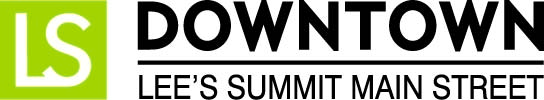 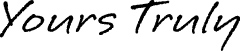 FOR IMMEDIATE RELEASEAugust 26, 2016Ashley Nowell | Assistant Director
ashley@downtownLS.org | 816-246-6598 www.downtownLS.orgHaunted & Historic Spaces Tour Offers Peek into the Past on October 15Downtown Lee’s Summit Main Street will host its annual Haunted & Historic Spaces Tour on Saturday, October 15. The tour will feature the historic Todd George Home. Todd George was a well-known real estate investor in Lee’s Summit and was elected mayor in 1916. He served six terms over the next 16 years. During his time as mayor, George lead the street and sidewalk paving program in the Downtown business district. The Todd George home was placed on the National Register for Historic Places in 2009. It now houses the offices of the Spilker McKeone and Nelson accounting firm. Four tour times are available at 6:30 pm, 7:45 pm, 9 pm, and 10:15 pm. A wine reception at the historic Todd George Home precedes each tour. Tickets will be $20 each and space is limited. Tickets are available for purchase on Downtown Lee’s Summit Main Street’s website, www.downtownls.org, starting September 1 at 12 pm. Jason Offutt, a paranormal expert and author, will lead each tour.The Haunted & Historic Spaces Tour is presented by Bank of Lee’s Summit and Downtown Lee’s Summit Main Street’s Economic Enhancement Committee. Additional support is provided by Lee’s Summit History Museum, Hampton Inn Lee’s Summit, John Knox Pavilion, and Spilker McKeone and Nelson. Downtown Lee’s Summit Main Street is a 501c3 nonprofit organization dedicated to the revitalization and preservation of historic Downtown Lee’s Summit. For more information about this event or other upcoming Downtown Lee’s Summit events, visit www.downtownls.org.MEMBERS OF THE MEDIA (not for publication):
To reach DLSMS Executive Director Donnie Rodgers, Jr.: donnie@downtownls.org.
To reach DLSMS Assistant Director Ashley Nowell: ashley@downtownls.org.
To reach DLSMS Events & Promotions Director Julie Cook: julie@downtownls.org.
To reach DLSMS Communications Coordinator Jen Steller: jen@downtownls.org.
Or call 816-246-6598. High-resolution photos and logos available upon request.ABOUT DOWNTOWN LEE’S SUMMIT:
Downtown Lee’s Summit is a multiple state and national award-winner for excellence in downtown revitalization, including the 2010 Great American Main Street Award®, which the National Trust Main Street Center gives to only five communities across the nation every year.Rich in history, Downtown Lee’s Summit is listed on the National Register of Historic Places. Its strong ties to the railroad continue to this day — visitors can hop on a passenger train and arrive at the Amtrak station in Downtown Lee’s Summit for a memorable trip. With more than 40 distinctive retail shops, and many restaurants and bars ranging from upscale to laid-back, Downtown Lee’s Summit is an eclectic and fun place to visit. New residential lofts and adjacent historic neighborhoods also make Downtown Lee’s Summit an exceptional place to call home. A unique combination of preservation of history and place, with progressive attitudes and entrepreneurship, make Downtown Lee’s Summit a great place to live, shop, eat and play. 